Okresní fotbalový svaz České Budějovice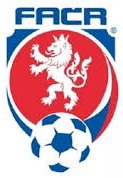 Nám. Přemysla Otakara II. č.33  PSČ 370 21IČ: 22882871     tel. – fax 387 312 807,  723 505 600e-mail :   ofs.cb@seznam.cz                           ZÁPIS ze schůze STK č. 4 – ze dne 4.9.2019                   1.   STK  provedla kontrolu zápisů z mistrovských utkání 4. kola soutěžeOP mužů +  III. třídy mužů, 2. kola IV. třídy mužů, 2. kola OP starších žáků, 1.kola soutěží mladších žáků + přípravek  a schvaluje všechna odehraná utkání.STK projednala zápis z utkání 4. kola III. třídy mužůTýn B – Kamenný Újezd B.V zápisu je uvedeno u družstva hostů 17 hráčů.STK uděluje dle RMS čl. 17/písm. k) pokutu 100,- Kč oddílu Kamenný Újezd za nerespektování nařízení STK a Soutěžního řádu.V soutěžích OFS České Budějovice je možno uvést v zápisech  utkání mužů max. 16 hráčů, viz RMS.STK projednala zápis z utkání 2. kola IV. třídy mužůČerný Dub B – Borovany B.V zápisu je uveden hráč Borovan Jaroslav Alexa ID 92052178                          současně i jako asistent rozhodčího 2. STK uděluje dle RMS čl. 17/písm. k) pokutu 100,- Kč oddílu Borovany za nerespektování nařízení STK  a Soutěžního řádu.Příslušníci družstva uvedeni v zápisech o utkání nemůžou současně vykonávat pořadatelskou funkci, funkci rozhodčího nebo pomezního rozhodčího.Toto platí pro zápisy utkání mužů + všech kategorií mládeže.STK uděluje dle RMS čl. 17/písm. i) pokutu 50,- Kč oddílu JFA ČBza nevyplněnou hlavičku v zápisu o utkání 1. kola OP mladšípřípravky JFA C ČB – Sedlec.STK provedla kontrolu došlých soupisek mužů i mládeže v IS FAČRa konstatuje, že všechny oddíly soupisky dodaly.                                                                                          Miroslav Šmejkal                                                                                          předseda STK OFS